Студентам об основах трудового законодательстваСпециалистами центра занятости населения Темрюкского района 08 мая 2024 года проведена беседа об основах трудового законодательства и адаптации к трудовой деятельности со студентами филиала ЧПОУ «Анапский индустриальный техникум».В ходе встречи учащимся учебных заведений были разъяснены понятия трудовых отношений, значимость и содержание трудового договора, важность соблюдения требований охраны труда, права молодежи при трудоустройстве. Также ребята получили информацию о практических навыках по повышению конкурентоспособности на любом этапе трудоустройства (проведению деловой беседы с работодателем, правильному составлению резюме, подготовке к самопрезентации). 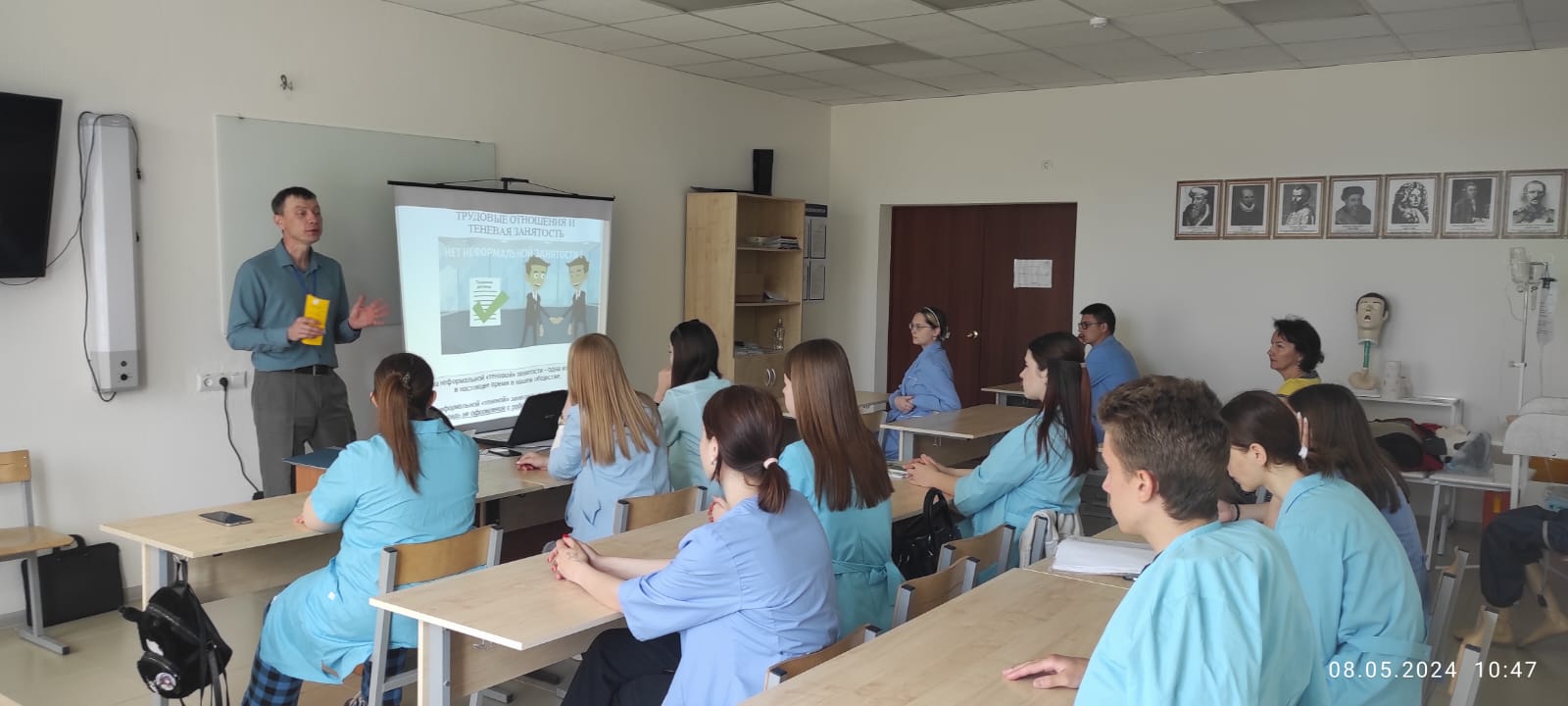 